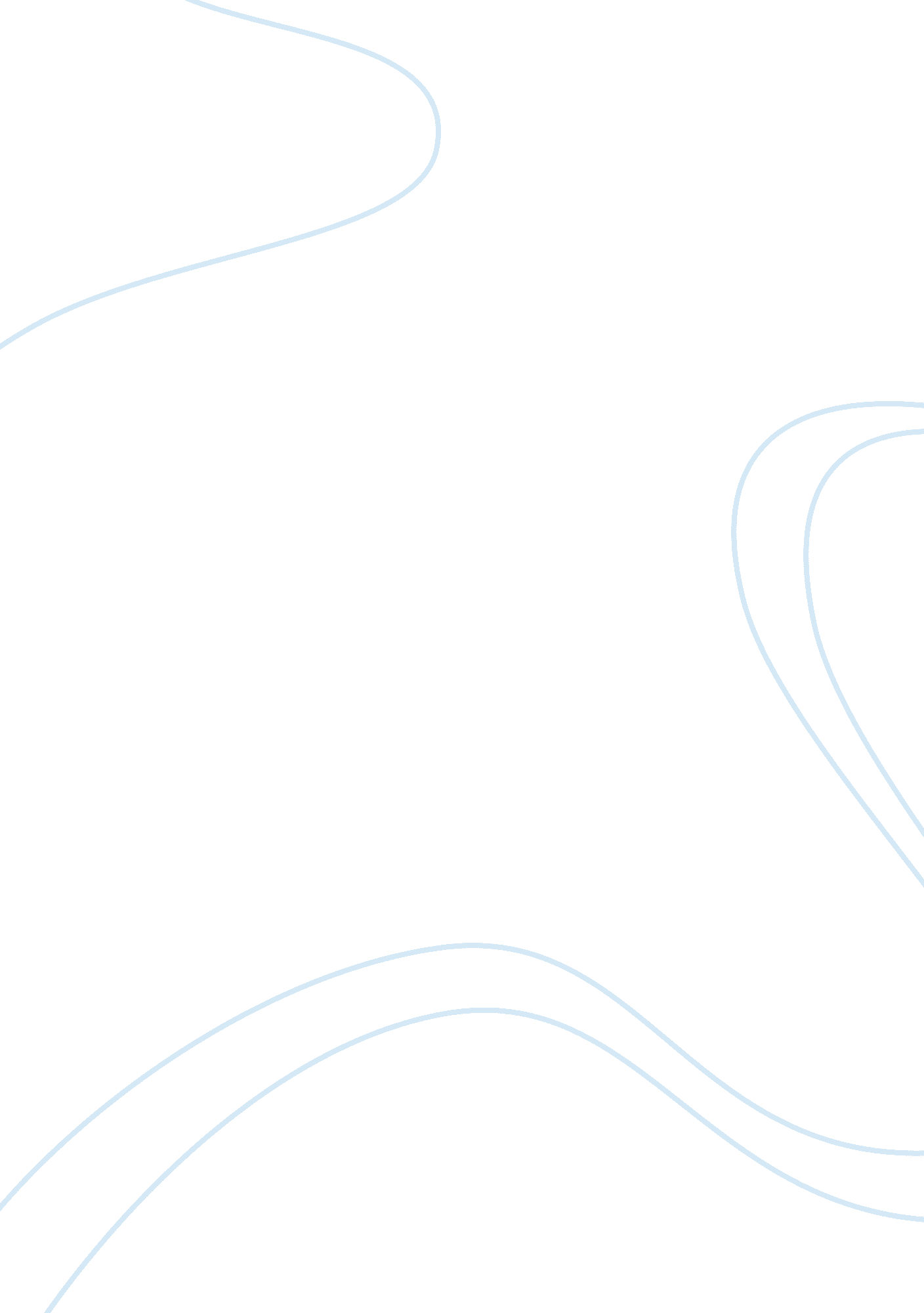 Essay on quest for complex subjectivityExperience, Belief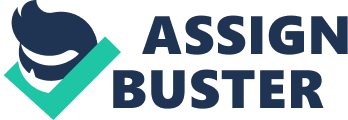 Introduction Pinn refers the African American religion as a quest for complex subjectivity by addressing the creative impulses that underlie the doctrinal manifestations of the religion. The African America religion believes to have been shaped and informs by the inner stirring and elemental impulse. Human makeup plays a major role in providing a suitable avenue for the continual transformation hence advocating for the kind of life desired by the human race. Religion has persisted despite facing the challenges of different historical circumstances. It is a quest for complex subjectivity because it encompasses both the cultural, social developments, and environments, which determines the way people interacts and coexist (Pinn, 95) 
The African American religion made people to doubt religion due to the diverse practices that takes place in the church services. For instance, a regular person is not in a good position to explain or understand the reason behind people falling during church services. Such scenarios leave people with questions in their mind as to what exactly is taking place. In a theological context, Sunday school is meant to equip young minds with the knowledge and the teaching of Christianity. It though does not reflect or have the same influence to all the children that attend Sunday school. This is because most of the bible stories that are taught in Sunday schools do not make sense thus creating an assumption that religion does not exist. 
The Sunday school lesson plays an important role in setting up a religious background for the black America. As the kids start to mature, they fall from the religious ways due to the evolution and the physics concepts, which argues out different theories defining the cause for human races. The establishment of religious group in public institution creates a great family atmosphere. On the hand, these practices or cultures have denied the other parties the opportunity to express their beliefs without facing the fear of alienation. In other terms, religion does not advocate for the secular support, which a fundamental factor for people coming from an aspect of critical thinking. 
According to Mark Hatch, he argues that being an atheist is very important because it allows a person to become himself or herself by doing something that makes him or her feel comfortable within any aspect of life. It assists people to talk out the issues that affects their lives and does not have to be guided by certain set principles that limit a person to express his or her beliefs and thoughts freely. Religion has created an atmosphere that make people feel alienated because they lack the chance of forming their own group. In most cases, the African American religion encourages the religious grouping hence closing door for any secular group's existence. 
Black people are going for the secular or theism family in order to get the voice heard and get the opportunity to do life activities according to their beliefs. It improves their coexistence in the sense that they get people to share their ideas and belief since they do not believe in a supreme God for them to rely on. The black American social construct is based out of religion therefore making people terrified to stand out as theists which is an emerging culture of the African American people. In a general point of view, most of the life aspects are based on the religion. For instance, all the society councillors are based on a belief system, hence making it difficult to decide or declare that they do not believe in religion. 
Religion is total a quest for complex subjectivity because it is made up of diverse historical theories. According to Alan Billups he explains that religion is separate from a personal daily experience. It is defined as a life science that teaches how an individual is required to integrate his or her understanding of the Gods’ effects on his or her daily operations and activities. The fact that religion makes people live a righteous life that is recommended in the holy book. This has created a barrier for people to have a free mind and having their thought out to the public without being criticized. Peoples’ lives are guided by a certain principle in all aspects. This means that a person's life is truly a manifestation of their daily activities hence defining the real character of a person. 
The African American religion is the quest for complex subjectivity because peoples mind and lifestyle is bonded and guided by the religious moral. This has brought the quest for wanting to explore more on the nature of a Supreme Being. The black America has developed a strong believe that god is the main creator of both heaven and earth therefore demands to be worshipped and praise. It thus terms the Gods as a super power and a person is entitled to live according to the scripture. In the black America life set up religion is viewed as the reflection of the way people live in relation to god. Religion defines the best and suitable way they interact with each other and the methods use in solving critical issues affecting the society. In general, religion brings about the desire to discover more concepts on religion that are relevant to the present circumstance in the environment. In another perspective, religion has been a limiting factor for the black America to exercise their liberty of speech and living their lives without facing any intimidation. 
The African American religion for a long period has been bias in terms of dictating what is right and wrong. This therefore means that the peoples’ opinion and desires to do their day-to-day operations are affect. The quest for complex subjectivity set in as evident on occasion, whereby people segregate themselves and seek to unite with people of the same ideologies. The freedom to live up to their beliefs and cultures has been undermine and requires that leaders of the blacks society stand for the minor population that need to be heard. Religion takes the role of making the black person's character and dictates the manner in which to tackle religious matters. This is significant mostly during the upbringing of the African American child by ensuring that the surrounding is favourable and support good morals. 
Quest for complex subjectivity is clearly highlighted in the video through the elaboration of how the Buddhism religion influence people mode of living. It states that Buddhism serves as a science that is based on a certain principle of life. God effect plays a fundament role in Buddhism religion since it provides a proper definition on what reality is about. Religion is use to establishes good governance in the Africa America community through creation and development of institution that advocate for the formation of religious groups as oppose to the secular groups hence offering a suitable platform to nurture youth leadership skills. Atheism is discouraged in a religious community because it goes against the moral values of either of the religions present in the black Americans community. 
Doing thing against the religion but according to a person’s belief is referred to as evil and contributes to alienation of an individual. Alienation means that a person is denied the right to perform his or her activities without having to refer to the recommendation of the religious scriptures. The African American is therefore faced with the challenge of breaking the religion principles that abide them due to the fear that they would be neglected and be alienated from the community. Religion operates where there is existence of a supreme being that provides all the basic needs and solutions facing the people. Religion has been influence by the historical circumstance. It shows that the quest for complex subjectivity is as the result of factors of the environment affecting the integration of human activation with god principles. 
In conclusion, religion indicates a quest for complex subjectivity wherein it shows outline that religious stories for example Noah and the ark along with the practices that takes place in the church does not seem to make sense for a person with a critical mind. It also contributes to the emergence of atheism since people prefer having their opinion heard and live according to their beliefs. Religion acts a manifestation on the daily activities of an individual. 